20.04.-08.05.2020.            Valodu joma            PII “Varavīksne”                grupa “Bitīte”Bērna vārds, uzvārds: ________________________________________________________Izkrāso attēlus, kuru nosaukumā saklausi skaņu O, vai divskani O.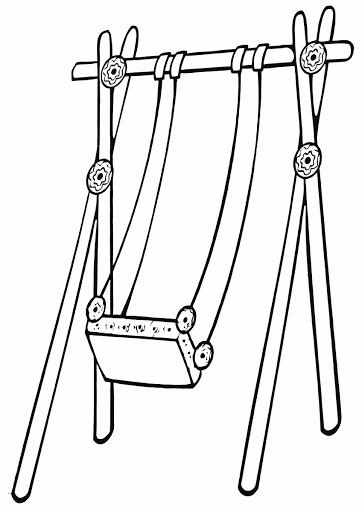 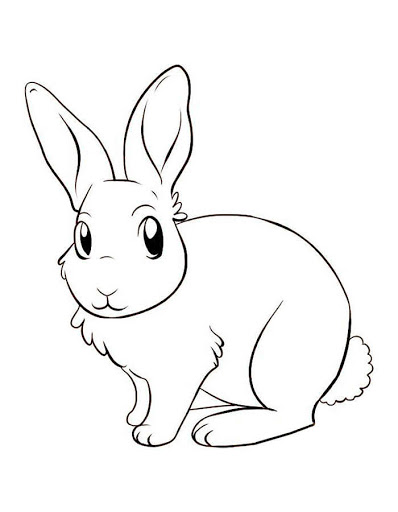 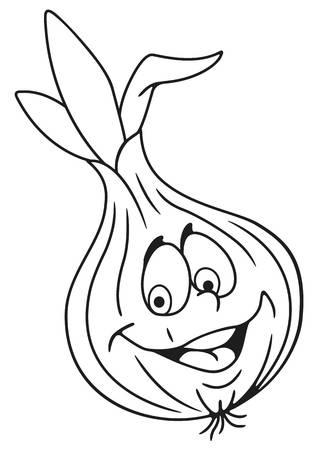 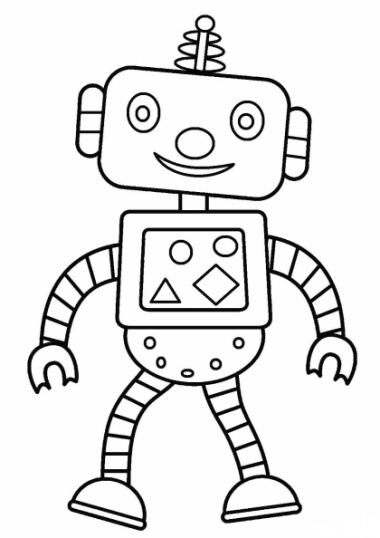 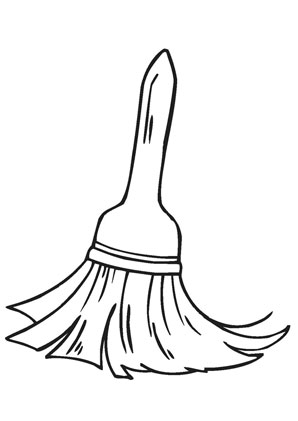 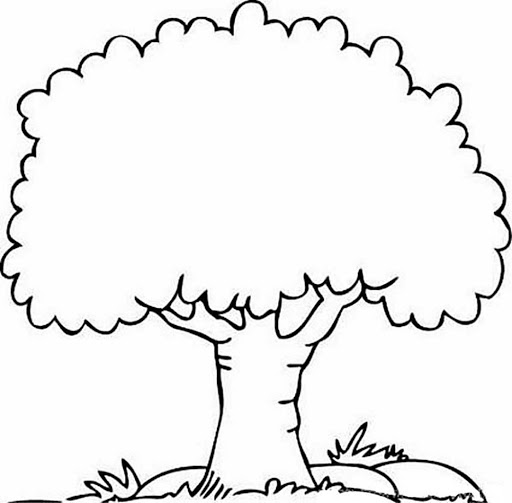 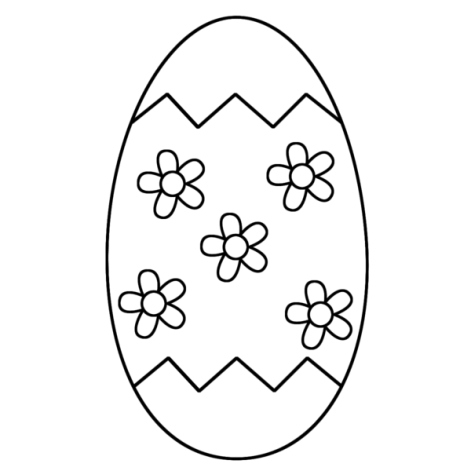 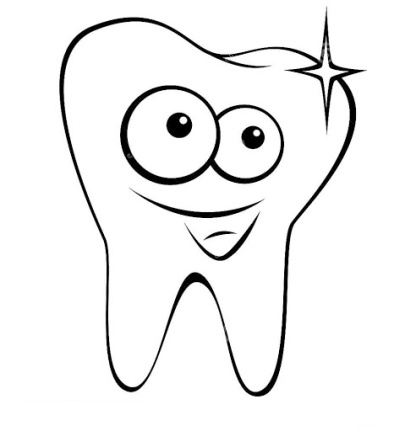 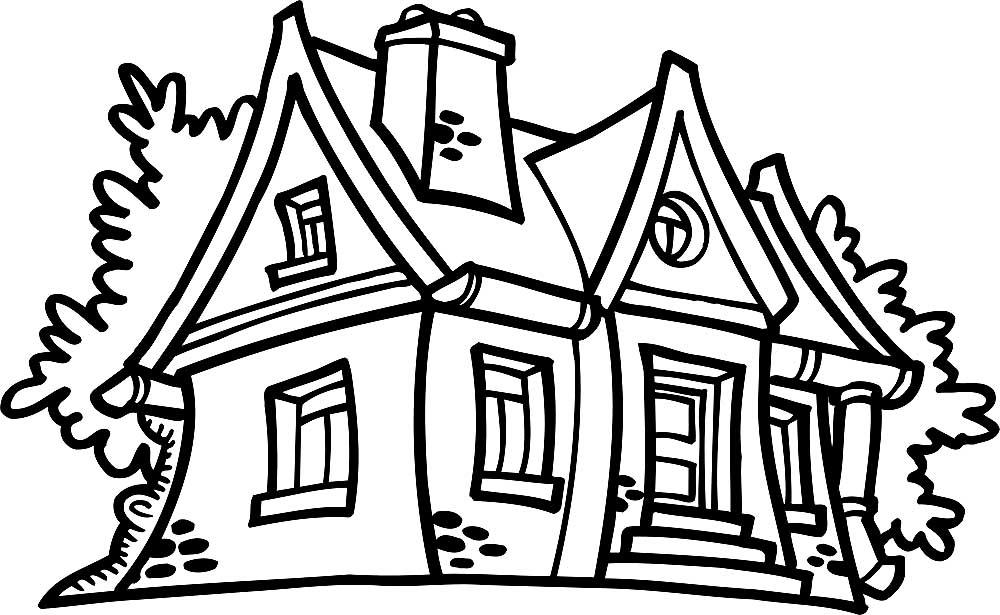 20.04.-08.05.2020.            Valodu  joma            PII “Varavīksne”                grupa “Bitīte”Bērna vārds, uzvārds: ________________________________________________________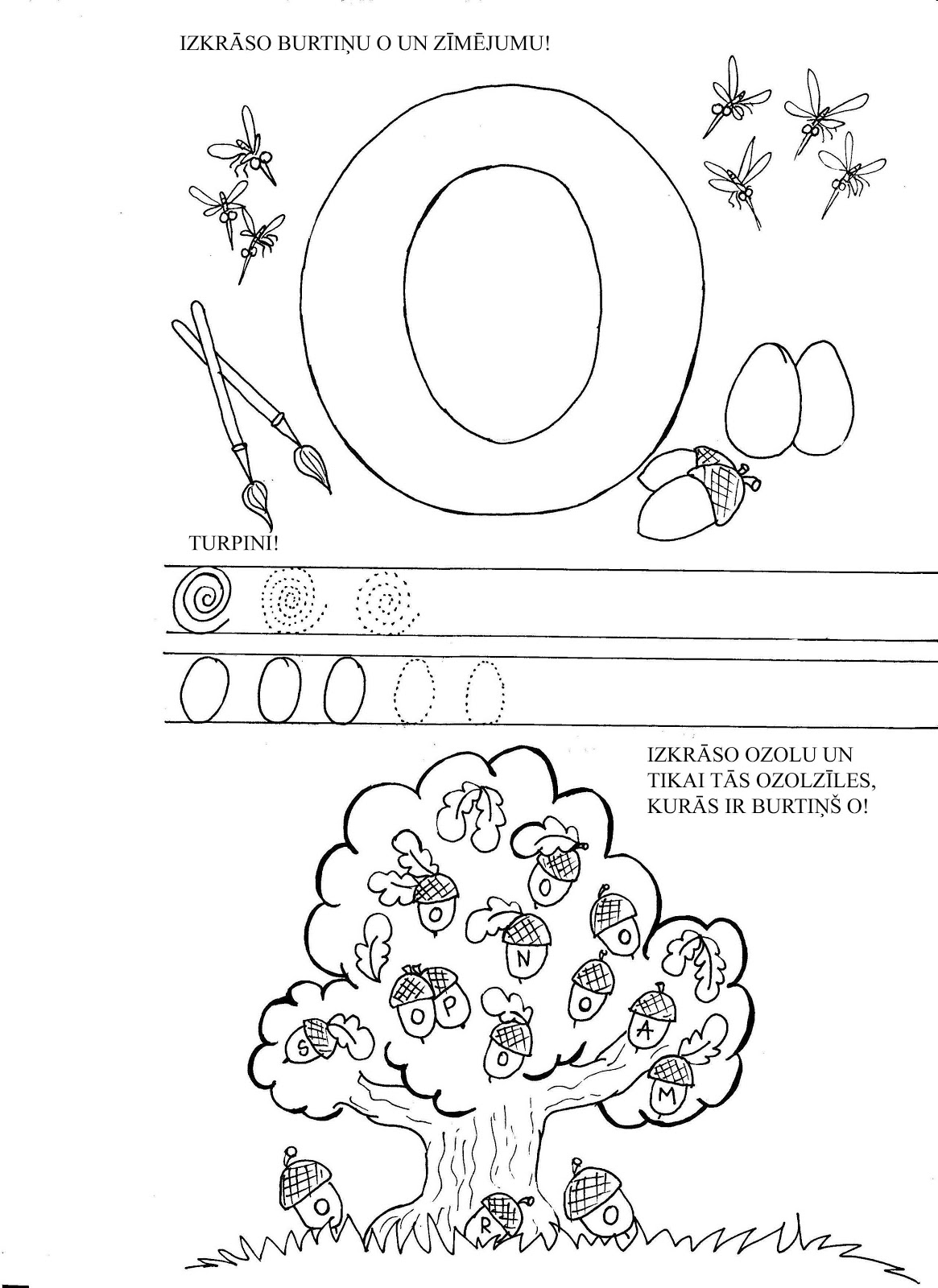 20.04.-08.05.2020.            Valodu  joma            PII “Varavīksne”                grupa “Bitīte”Bērna vārds, uzvārds: ________________________________________________________PALĪDZI PAVĀRAM!Sveiks draugs! Vēlējos tevi ielūgt uz savu kafejnīcu „Salātiņš”! Tur var nogaršot dažādus garšīgus salātus. Bet ir viena liela problēma, trūkst produktu uzrakstu zem katra salāta nosaukuma. Tu man palīdzēsi tos uzrakstīt?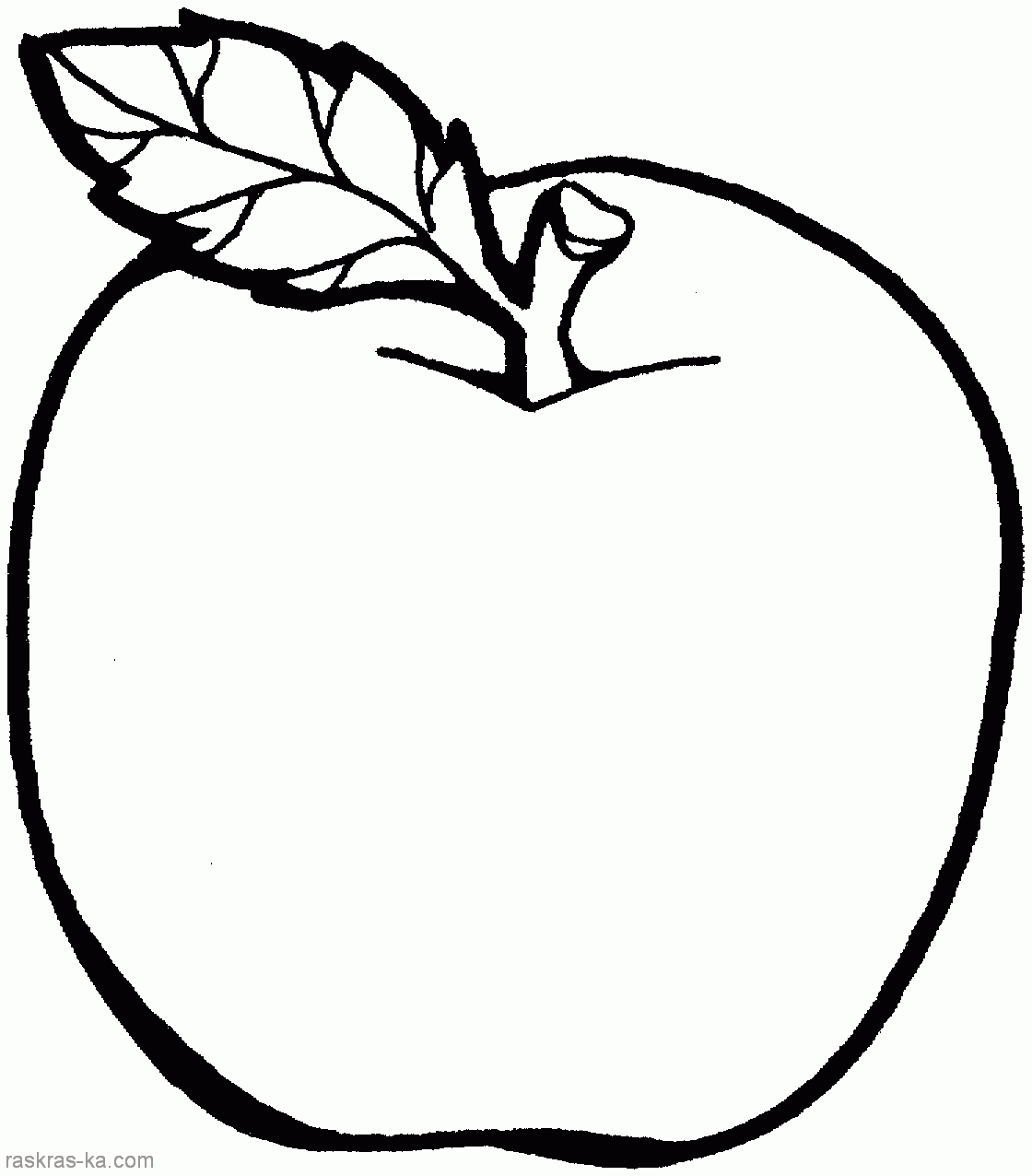 Augļu salāti: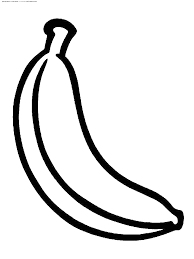 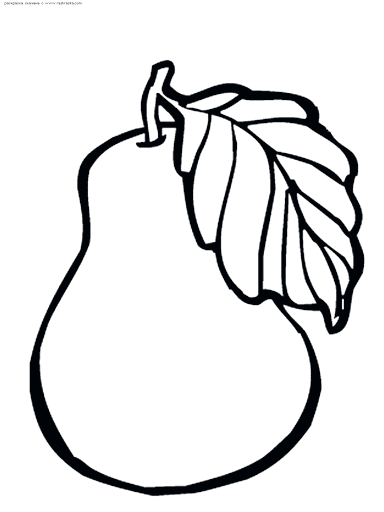 ………………………………………………………………………..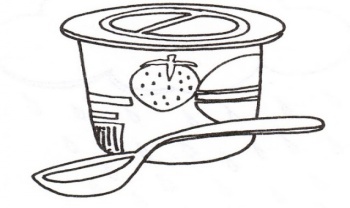 ………………………………….…………………………………. Dārzeņu salāti: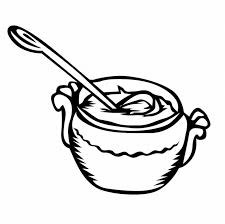 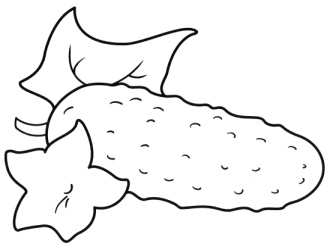 ……………………………….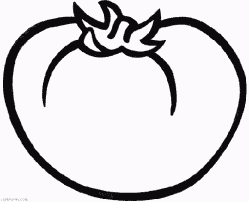 ……………………………….……………………………….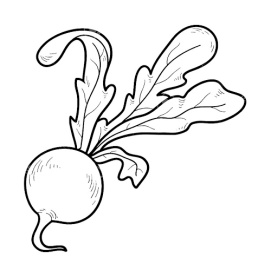 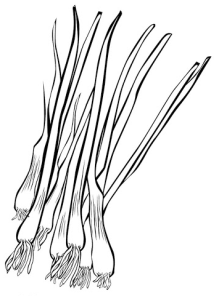 ……………………………….……………………………….	Siera salāti: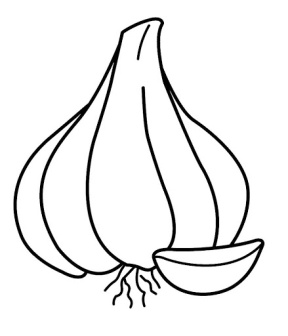 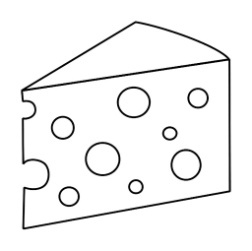 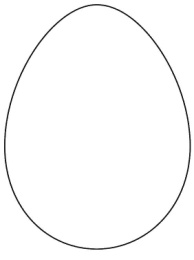 …………………………….....……………………………….……………………………….……………………………….Iedomājies, ka tev ir iespēja atvērt savukafejnīcu. Uzraksti tās nosaukumu, noformē to, sastādi ēdienkarti. Gaidīšu no tevi fotogrāfijas!27.04.-08.05.2020.         Valodas   joma - rakstītprasme           PII “Varavīksne”                grupa “Mārīte”Bērna vārds, uzvārds: ________________________________________________________VAI TU ZINI RĒZEKNI?Pārraksti nosaukumus drukātiem burtiem.LATGALES  VĒSTNIECĪBA „GORS”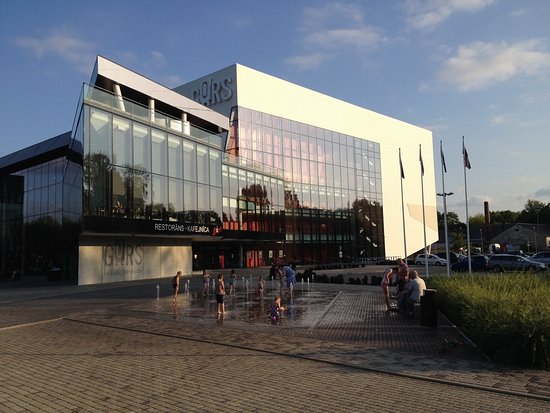 ……………………………………………………………………………………………………………….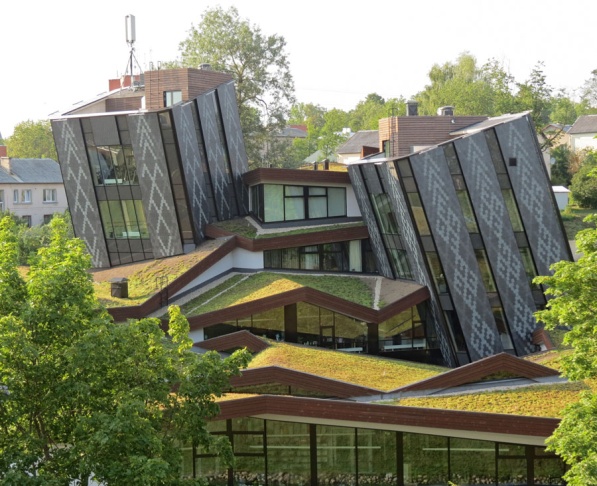 AUSTRUMLATVIJAS RADOŠO PAKALPOJUMU CENTRS „ZEIMUĻS”	……………………………………………………..	………………………………………………….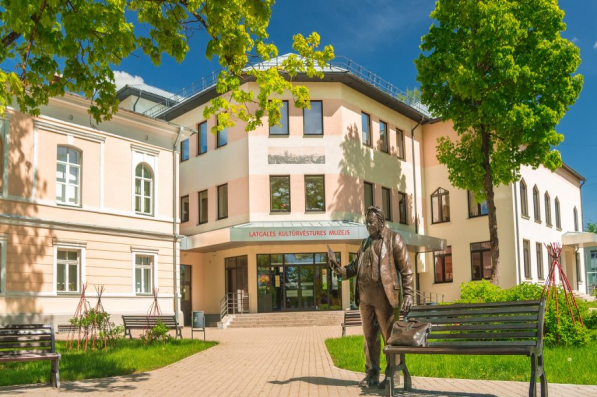 LATGALES KULTŪRVĒSTURES MUZEJS	………………………………………………….	  …………………………………………………………Latgales Kultūrvēstures muzejā notiek izstāde „Mana skaista māmuliņa”. Uzzīmē muzejam savu mammas portretu.